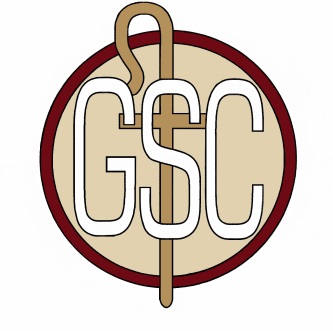 Good Shepherd Catholic Regional SchoolGrade 6—Stationery List6 Hard Back Marble Copybooks2 packs of wide ruled loose leafTwo Pocket Folders—5 or morePencil CaseBlack or blue PensRed PensPencils with erasers(Ticonderoga preferred)HighlightersBlack Sharpie—11 pack dry erase markersArt Box with Snap-Tight lid (all art supplies should fit inside)MarkersColored PencilsCrayonsGlue StickScissorsWater colors3 Boxes of Tissues1 small bottle of hand sanitizerRoll of paper towelsClorox style wipesContact paper (to cover ALL workbooks)3 Book Socks are requested for textbooks.1— 2 GB Flash drive Please label with student name1—pair of headphones should be in the lab in a plastic bagSmock or old t-shirt for artOptional—mini stapler with staples, tote bag for changing of classes